    校園培育計劃奬助金申請表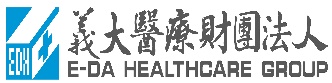 (照片放置處)(輸入姓名)(輸入就讀大學)(輸入電子郵件)(輸入姓名)(輸入就讀大學)(輸入電子郵件)申請條件                                                       申請條件                                                       申請條件                                                       申請前操行成績達80分申請義大醫療體系(義大或義大癌治療醫院)實習且通過『第一階段專門職業及技術人員高等考試藥師考試』之在學藥學系學生。未申請義大醫療體系(義大或義大癌治療醫院)實習且通過『第一階段專門職業及技術人員高等考試藥師考試』之在學藥學系學生已取得藥師資格之在學碩士班學生。 申請前操行成績達80分申請義大醫療體系(義大或義大癌治療醫院)實習且通過『第一階段專門職業及技術人員高等考試藥師考試』之在學藥學系學生。未申請義大醫療體系(義大或義大癌治療醫院)實習且通過『第一階段專門職業及技術人員高等考試藥師考試』之在學藥學系學生已取得藥師資格之在學碩士班學生。 申請前操行成績達80分申請義大醫療體系(義大或義大癌治療醫院)實習且通過『第一階段專門職業及技術人員高等考試藥師考試』之在學藥學系學生。未申請義大醫療體系(義大或義大癌治療醫院)實習且通過『第一階段專門職業及技術人員高等考試藥師考試』之在學藥學系學生已取得藥師資格之在學碩士班學生。 基本資料                      基本資料                      語文能力                      實習地點: 義大 癌治療 非義大醫療體系性別：          生日：身份證字號：聯絡電話：實習地點: 義大 癌治療 非義大醫療體系性別：          生日：身份證字號：聯絡電話：英文檢定：其他外語：實習地點: 義大 癌治療 非義大醫療體系性別：          生日：身份證字號：聯絡電話：實習地點: 義大 癌治療 非義大醫療體系性別：          生日：身份證字號：聯絡電話：興趣專長                      實習地點: 義大 癌治療 非義大醫療體系性別：          生日：身份證字號：聯絡電話：實習地點: 義大 癌治療 非義大醫療體系性別：          生日：身份證字號：聯絡電話：聯絡地址：聯絡地址：聯絡地址：在學活動經驗                                                    在學活動經驗                                                    在學活動經驗                                                    自我介紹                                                       自我介紹                                                       自我介紹                                                       求學經歷                                                       求學經歷                                                       求學經歷                                                       申請動機                                                       申請動機                                                       申請動機                                                       未來展望                                                       未來展望                                                       未來展望                                                       